МДОУ Старомайнский детский сад № 5Педагогический проект на тему: «За значком ГТО»(разновозрастная старшая-подготовительная группа)                                          Выполнила:                                         воспитатель                                              Кузнецова Е.Е.2023г.Направление проекта: Физическая культура.Вид проекта: познавательно – оздоровительный.Сроки реализации проекта: долгосрочныйУчастники проекта:-Воспитанники старшей-подготовительной группы-Воспитатели и узкие специалисты ДОУ-Родители (законные представители) воспитанниковАктуальность проекта:Сохранение и укрепление здоровья воспитанников, их физического психического и духовно-нравственного развития, формирование основ безопасного образа жизни являются приоритетными направлениями работы образовательной организации, реализующей проект «Готовим будущих олимпийских чемпионов». Принять дополнительные меры по увеличению двигательной активности воспитанников, особенно детей 6-7 лет (участников реализации проекта). Развитие личности средствами спорта начинается с детского возраста, где движущей силой включения в спортивную деятельность выступает мотивация. Психологические условия развития спортивной мотивации, побуждающие детей участвовать в соревнованиях, интенсивно тренироваться, работать над собой, взаимодействовать со сверстниками, отказываться от некоторых привлекательных видов досуга в пользу тренировок и спортивных состязаний, прилагать усилия для преодоления трудностей, пока еще остаются не до конца изученным явлением. Еще менее исследованным процессом в структуре развивающейся личности остается формирование спортивной мотивации средствами игровой деятельности. Это существенно осложняет решение задачи не только вовлечь детей дошкольного и школьного возраста в занятия спортом, но и поддерживать их спортивную активность на достаточно высоком уровне, не давая ей снижаться в ситуациях, связанных с неудачами на соревнованиях, разочарованиями в полученных результатах, монотонностью и напряженностью тренировок.Возрождение комплекса ГТО в образовательных организациях, сегодня, на мой взгляд, является актуальным и принципиальным. Целью вводимого комплекса является дальнейшее повышение уровня физического воспитания и готовности людей, в первую очередь молодого поколения к труду и обороне. Именно так закладывался ранее, и будет закладываться сейчас фундамент для будущих достижений страны. Будучи уникальной программой физкультурной подготовки, комплекс ГТО должен стать основополагающим в единой системе патриотического воспитания подрастающего поколения.Как бы в подтверждение общественной значимости и актуальности данного проекта, отмечу, что все люди разные. Однако, у всех, кто добровольно решит пройти испытание комплексом ГТО, есть одна общая черта, –целеустремлённость. Именно эта черта является наиболее важной для людей XXI века. Только целеустремлённые и физически подготовленные люди смогут добиться успеха в условиях конкуренции на рынке труда, а наша задача помочь им в этом, т.к. их достижения будут иметь не просто личностный, а социальный смысл. Именно в дошкольном возрасте закладывается основа для физического развития, здоровья и характера человека в будущем. Этот период детства характеризуется постепенным совершенствованием всех функций детского организма. Ребенок этого возраста отличается чрезвычайной пластичностью. Все это и натолкнуло меня на мысль о создании проекта по реализации комплекса ГТО.Аннотация проекта      Проект предусматривает подготовку и мотивацию детей 6-7 лет к сдаче первой ступени норм ГТО (подготовительные к школе возрастные группы ДОУ), создание материально-технической базы для развития и совершенствования физических качеств современного дошкольника, привлечение родителей (законных представителей) воспитанников, к активному участию в спортивной жизни детского сада; формирование потребности в здоровом образе жизни; воспитание нравственно- патриотических чувств и толерантной личности.Проблема: недостаточная осведомленность родителей о важности физического воспитания. Низкая спортивная активность, малоподвижный образ жизни детей и их семей, отсутствие понимания культуры спорта. Негативная статистика по образу	жизни	в	семье	(сниженная	активность,	несбалансированное питание, несоблюдение режима дня, растущие факторы риска, отсутствие полезных привычек).Для того, чтобы повысить уровень физической подготовленности, снизить число часто болеющих детей, увеличить количество детей и родителей регулярно занимающихся физической культурой и спортом необходимо значительно повысить эффективность системы физического воспитания дошкольников. Цель проекта:Сделать работу по физическому воспитанию детей дошкольного возраста систематической и результативной. Создать условия в ДО для успешной подготовки детей дошкольного возраста к сдачи норм ГТО первой ступени.Задачи проекта:Познакомить детей с программой ГТО и традицией их проведения;Расширить и закрепить знания детей и родителей о здоровом образе жизни;Продолжать развивать двигательные навыки и физические качества детей;Совершенствовать физические способности в совместной двигательной деятельности детей;Содействовать развитию интереса к занятиям физической культурой и спорту;Разработать комплекс мер для эффективной и комплексной сдачи норм ГТО первой ступени с детьми 6-7 лет;Повысить профессиональное мастерство педагогов дошкольного учреждения по теме «здоровый образ жизни»;Новизна проекта: создание в дошкольном учреждении системы по подготовке к проведению испытаний (тестов) Всероссийского физкультурно-спортивного комплекса ГТО. Совместная деятельность дошкольного учреждения и семьи с целью приобщения ребенка к здоровому образу жизни и обогащению его социального опыта.Практическая значимостьРеализация данного проекта не только повысит профессиональную компетенцию воспитателей, но и повысит осведомленность родителей важности физического воспитания и приобщения детей к ЗОЖ. Физические нагрузки позволят развить у наших воспитанников выносливость, смелость, физические качества, выявить психологическую предрасположенность воспитанников к различным видам спорта, оказать поддержку детям, отстающим в физическом развитии от сверстников. Все вышеперечисленное должно повлиять на повышение качества образовательного процесса, снижение заболеваемости дошкольников.Интеграция образовательных областей:«Познавательное развитие»,«Речевое развитие»,«Художественно-эстетическое развитие»,«Физическое развитие»,«Социально-коммуникативное развитие».Формы работы: Игровая, познавательная, творческая.Ожидаемые результаты:выявление физической и психологическойпредрасположенности дошкольника к какому-либо виду спорта;пополнение знаний о комплексе ГТО.повышение мотивации и интереса к занятиям физической культурой и спортом;положительная результативность в сдаче норм «ГТО»;рост спортивных достижений;обогащение педагогического опыта родителей.Этапы реализации проекта:Подготовительный этап:Знакомство и изучение нормативов испытаний (тестов) Всероссийского физкультурно-спортивного комплекса «Готов к труду и обороне» (ГТО) I ступень (возрастная группа от 6 до 8 лет);Составление проекта;Определение целей и задач проекта;Создание условий по внедрению проекта;Подборка оборудования, спортивного инвентаря для проведения нормативных испытаний, физкультурных занятий и спортивных праздников.Подбор методической, научно-популярной литературы, иллюстративного материала по теме проекта;Подбор	материала	и	оборудования для бесед, презентаций, спортивных праздников, спортивных игр, эстафет.Основной этап:(реализация основных видов деятельности по направлениям проекта)Работа с родителями:Содержание деятельности:Заключительный этап:Обобщение результатов работы: фотоотчёт по проведённым мероприятиям в рамках проекта.Итог проекта.Сдача норм ГТО первой ступени детьми 6 лет для дошкольниковЛитератураМатериалы официального сайта ВФСК «ГТО»;Положение о Всероссийском физкультурно-спортивном комплексе «Готов к труду и обороне» (ГТО) от 11.06.2014 г. № 540;Веракса Н. Е., Веракса А. Н. Проектная деятельность дошкольников. Пособие для педагогов дошкольных учреждений. – М.: МОЗАИКА-СИНТЕЗ, 2016;Картушина М. Ю. Быть здоровыми хотим: оздоровительные и познавательные занятия для детей подготовительной группы. – М.:АРКТИ, 2004;Пензулаева Л.И. – физкультурные занятия в детском саду. Подготовительная к школе группа детского сада. Конспекты занятий. – М.: МОЗАИКА – СИНТЕЗ, 2016. – 112 с.6.Фролов В.Г. – Физкультурные занятия, игры и упражнения на прогулке: Пособие для воспитателя. – М.: Просвещение, 2014. – 159 с.Шебеко В.Н. – Физкультурные праздники в детском саду: творчество в двигательной деятельности дошкольника: Кн. для воспитателей детского сада / В.Н. Шебеко, Н.Н. Ермак. – 3-е изд. – М.: Просвещение. 2015. – 93 с.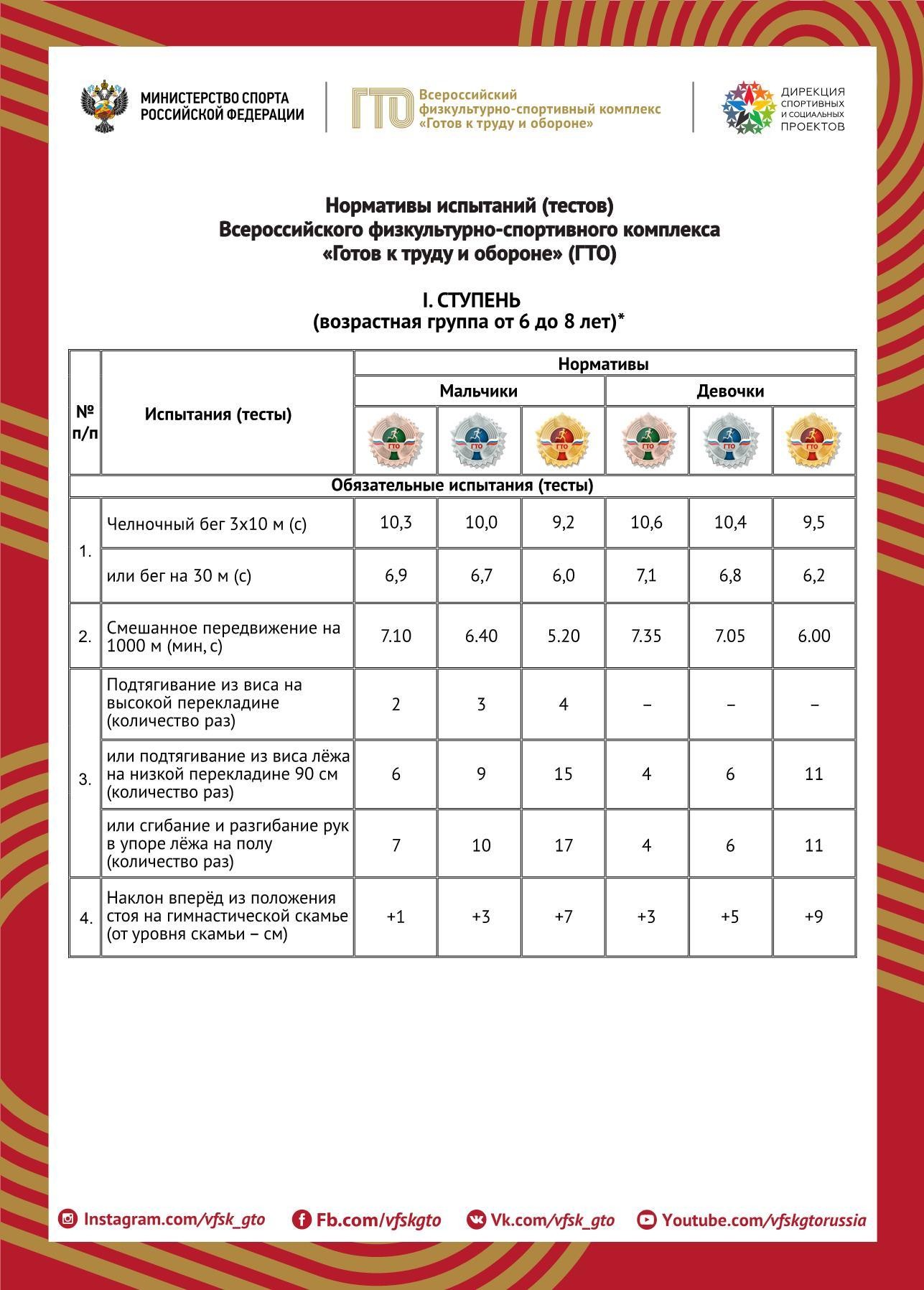 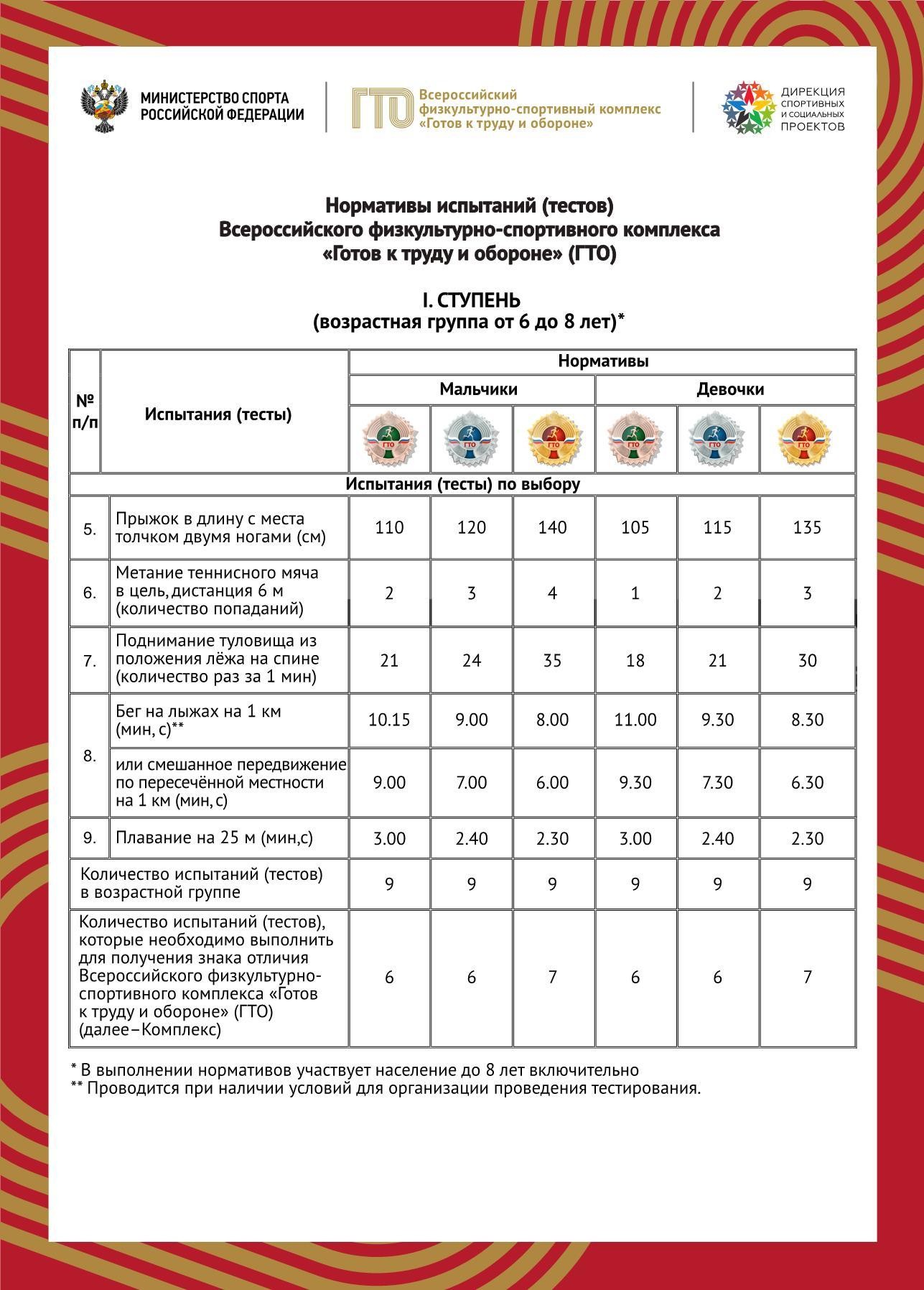 Виды деятельностиТема1. Познавательная деятельность (на познавательных занятиях)«Что такое ГТО?»«Олимпиада и где она возникла?»«Что нужно знать, чтобы стать знаменитым спортсменом?»«Что происходит с нашим организмом (сердце, легкие, мышцы) после занятий физическойкультурой?»«Каковы мои физические возможности?»2. Сбор исистематизация информацииРассматривание картинок и фотографий с изображением разных видов спорта и оформление их в альбом;Использование дидактических игр,посвященных разным видам спорта: «Назови вид спорта», «Спортивное оборудование»;Составление сборника рассказов детей о любимом спортсмене;Фотосессия «Мы занимаемся спортом» (оформление стенда)3. Физкультурная деятельность детей      1.Непосредственно образовательнаядеятельность по физическому развитию воспитанников в зале и на воздухе. 2.Прогулки;3.Подвижные игры;4.Утренняя гимнастика;5.Спортивные досуги, праздники;6.Дни здоровья7.Спортивные упражнения;8.Спортивные игры, эстафеты, соревнования.4.Творческаядеятельность детей1. Придумывание рассказов о спорте испортсменах;2. Создание рисунков о спорте. Выставкитворческих работ.5. Мир музыки1. Прослушивание и разучивание песен наспортивную тематику: «Спортивная семья»,«Трус не играет в хоккей», «Старт даётМосква» и т.д.Беседы,консультации, анкетыБеседы «Спорт в жизни людей».Консультация «Роль семьи в физическом воспитании ребёнка».Консультация «Зачем заниматься утренней гимнастикой и физкультурой?»Консультация для родителей: «Зачем нужно ГТО в дошкольном возрасте?Консультация для родителей: «Нормативные испытания«ГТО» и как их проходить».Анкетирование родителей. Выявить интерес родителей в подготовке детей по выполнению нормативов ГТО.Наглядная агитация, тематические выставки «Спорт и здоровый образ жизни», «Детский сад и спорт», «Виды спорта».Изготовление буклетов «Подготовка детей дошкольного возраста к сдаче ГТО»октябрьДиагностика уровня физической подготовленности детей;Презентация с использованием мультимедийногооборудования «История возникновения ГТО»;Конкурс рисунков «Эмблема здоровья нашей семьи».ноябрьОформление стенда «ГТО – возродим традиции!».Чтение с детьми рассказов, загадывание загадок,разучивание стихотворений о спорте.Беседа с детьми о пользе занятий спортом илифизическими упражнениями. Определить знания детей о роли спорта в жизни человека.Осенний марафон «Самый быстрый»декабрьПроведение с детьми интеллектуальных и развивающих игр: «Узнай вид спорта», «Спортивное оборудование», «Сложи картинку», «Найди спортсмена по описанию», «Что изменилось на спортивной арене?».Рисование по теме: «Выполним нормы ГТО!», «Спорт и спортивные атрибуты»; «Вперед к победам».Неделя зимних игр и забав.Соревнование « Чтобы был успех надо бросить дальше всех».